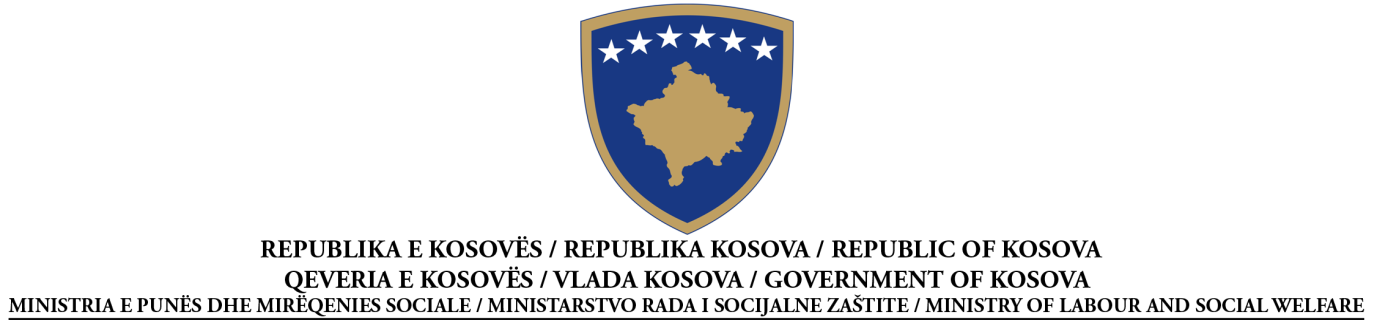 NJOFTIM PËR KONTRATË PUBLIKE KORNIZËMe një operator ekonomikSHERBIMProcedurë e HapurSipas Nenit 40 të Ligjit Nr. 04/L-042 të Prokurimit Publik në Kosovë Data e përgatitjes së njoftimit:  15/12/2015Ky njoftim është përgatitur në GJUHËT:NENI I: AUTORITETI KONTRAKTUESI.1) EMRI DHE ADRESA E AUTORITETIT KONTRAKTUES (AK)Autoriteti kontraktues kryen blerje në emër të autoriteteve të tjera kontraktuese     NENI II: LËNDA E KONTRATËSII.1) PËRSHKRIMIII.2) SASIA APO FUSHËVEPRIMI I KONTRATËSII.3) KOHËZGJATJA E KONTRATËS APO AFATET KOHORE PËR PËRFUNDIMNENI III: INFORMACIONET LIGJORE, EKONOMIKE, FINANCIARE DHE TEKNIKEIII.1) KUSHTET NË LIDHJE ME KONTRATËNIII.2) KUSHTET PËR PJESËMARRJEIII.3) KUSHTET SPECIFIKE PËR KONTRATAT E SHËRBIMEVENENI IV: PROCEDURAIV.1) LLOJI I PROCEDURËSIV.2) KRITERET E DHËNIESIV.3) INFORMACIONET ADMINISTRATIVENENI V: INFORMACIONET PLOTËSUESEV.1) ANKESATV.1.1) ADRESA E ORGANIT SHQYRTUES TË PROKURIMIT (OSHP)V.2) INFORMACIONET SHTESËNr i Prokurimit209015040211ShqipSerbishtAnglishtEmri zyrtar: “[Ministria e Punës dhe Mirëqenies Sociale]”Emri zyrtar: “[Ministria e Punës dhe Mirëqenies Sociale]”Emri zyrtar: “[Ministria e Punës dhe Mirëqenies Sociale]”Emri zyrtar: “[Ministria e Punës dhe Mirëqenies Sociale]”Adresa Postare: “[Rruga e UÇK]”Adresa Postare: “[Rruga e UÇK]”Adresa Postare: “[Rruga e UÇK]”Adresa Postare: “[Rruga e UÇK]”Qyteti:  “[Prishtinë]”Kodi postar: “ [10 000]” Kodi postar: “ [10 000]” Vendi: “[Prishtinë]”Personi kontaktues:  Azemine ReçicaPersoni kontaktues:  Azemine ReçicaTelefoni: “[038/200/26 050 ose 200/26/031]”Telefoni: “[038/200/26 050 ose 200/26/031]”Email:   feti.ibishi@rks-gov.net              azemine.recica@rks-gov.netEmail:   feti.ibishi@rks-gov.net              azemine.recica@rks-gov.netFaksi: “[038/212/831]”Faksi: “[038/212/831]”Adresa e Internetit (nëse aplikohet):Adresa e Internetit (nëse aplikohet):“[shëno web e AK]”“[shëno web e AK]”PoJoII.1.1) Titulli i kontratës i dhënë nga autoriteti kontraktues:“Shpërndarja e Ndihmave  Sociale”II.1.1) Titulli i kontratës i dhënë nga autoriteti kontraktues:“Shpërndarja e Ndihmave  Sociale”II.1.1) Titulli i kontratës i dhënë nga autoriteti kontraktues:“Shpërndarja e Ndihmave  Sociale”II.1.2)  Lloji i kontratës dhe lokacioni i punëve,  vendi i dorëzimit apo realizimit: “Shpërndarja e Ndihmave  Sociale”II.1.2)  Lloji i kontratës dhe lokacioni i punëve,  vendi i dorëzimit apo realizimit: “Shpërndarja e Ndihmave  Sociale”II.1.2)  Lloji i kontratës dhe lokacioni i punëve,  vendi i dorëzimit apo realizimit: “Shpërndarja e Ndihmave  Sociale”   Punë        Furnizime    Shërbime Ekzekutim Plani dhe ekzekutimi Realizimi, në çfarëdo mënyre, të punës, përgjegjës me kërkesa Blerja Qira financiare (lizing) Qira Blerje me këste Një kombinim i këtyreVendi apo vendndodhja kryesore e  punëve______________________________________________Vendi kryesor i dorëzimit____________________________________________Vendi kryesor i realizimit_ Ministria e Punës dhe Mirëqenies Sociale.- II.1.3) Njoftimi përfshinëNjë kontratë publikeKrijimin e kontratës publike kornizëII.1.3) Njoftimi përfshinëNjë kontratë publikeKrijimin e kontratës publike kornizëII.1.3) Njoftimi përfshinëNjë kontratë publikeKrijimin e kontratës publike kornizëII.1.4) Informacionet e marrëveshjes kornizë (nëse aplikohet):Kontrate publike  kornizë me një operator Kontrate publike kornizë me disa operator      Ekzekutimi i kontratës:Thirrje/PorosiKontrata ndihmëse/Mini-konkurencëKohëzgjatja e kontratës publike kornizë: në muaj ___24_____II.1.4) Informacionet e marrëveshjes kornizë (nëse aplikohet):Kontrate publike  kornizë me një operator Kontrate publike kornizë me disa operator      Ekzekutimi i kontratës:Thirrje/PorosiKontrata ndihmëse/Mini-konkurencëKohëzgjatja e kontratës publike kornizë: në muaj ___24_____II.1.4) Informacionet e marrëveshjes kornizë (nëse aplikohet):Kontrate publike  kornizë me një operator Kontrate publike kornizë me disa operator      Ekzekutimi i kontratës:Thirrje/PorosiKontrata ndihmëse/Mini-konkurencëKohëzgjatja e kontratës publike kornizë: në muaj ___24_____II.1.5) Përshkrim i shkurtër i lëndës së kontratës„Shpërndarja e Ndihëmave  Sociale“II.1.5) Përshkrim i shkurtër i lëndës së kontratës„Shpërndarja e Ndihëmave  Sociale“II.1.5) Përshkrim i shkurtër i lëndës së kontratës„Shpërndarja e Ndihëmave  Sociale“II.1.6) Klasifikimi i Fjalorit të Përgjithshëm të Prokurimit (FPP):9⁭3⁭0.⁭0.⁭0⁭.0⁭0⁭-0⁭8II.1.6) Klasifikimi i Fjalorit të Përgjithshëm të Prokurimit (FPP):9⁭3⁭0.⁭0.⁭0⁭.0⁭0⁭-0⁭8II.1.6) Klasifikimi i Fjalorit të Përgjithshëm të Prokurimit (FPP):9⁭3⁭0.⁭0.⁭0⁭.0⁭0⁭-0⁭8II.1.7) Variantet pranohenII.1.7) Variantet pranohenII.1.7) Variantet pranohenII.1.8) Ndarja në PjesëII.1.8) Ndarja në PjesëII.1.8) Ndarja në PjesëSasia apo fushëveprimi i përgjithshëm Qëllimi i kontratës është të bëjë shpërndarjen e ndihmave sociale, përafërsisht 26.000 familje në muaj.Kohëzgjatja në muaj _24___ apo ditë   730  (nga dhënia e kontratës)III.1.1) Siguria e kërkuar e ekzekutimitNëse po,  vlera e sigurisë së ekzekutimit  _______ ose __10_ % e vlerës së kontratës 25 mujoreIII.1.2) Forma ligjore që do të merret përmes grupit të operatorëve ekonomik të cilëve do t`u jepet kontrata (nëse aplikohet): Një origjinal i nënshkruar i marrëveshjes me të cilën  themelohet grupi,kërkohet origjinali       b.   Një deklaratë e qartë që të gjithë anëtarët e grupit janë bashkërisht dhe veç e veç të obliguar për përmbajtjen e tenderit të     grupit dhe, nëse kontrata i jepet grupit, për realizimin e kontratës;_______________________________________________________________________________III.1.3) Kushtet e tjera të veçanta me të cilat ka të bëjë ekzekutimi i kontratësNëse po, përshkrimi i kushteve të veçantaN/AIII.2.1)  Kërkesat e përshtatshmërisë: Deklaratat nën betim se operatori ekonomik përmbush kërkesat mbi përshtatshmërinë të Ligjit Nr. 04/L-042 Neni 65, siç është e cekur në Pjesën III.1.1), do të dorëzohen në formë të Aneksit – Origjinal.Dëshmitë lidhur me kërkesat e pranueshmërise:Dokumentet te cilat do te kërkohen si dëshmi për përmbushje te kërkesave te pranueshmërise para shpërblimit te kontratës  janë:Një vërtetim i nënshkruar nga administrata tatimore e vendit të themelimit të operatorit ekonomik, se operatori ekonomik në fjalë nuk është me vonesë për pagimin e tatimeve së paku deri në tremujorin e fundit të vitit para dorëzimit të tenderit – Një dokument leshuar nga Gjykata kompetente që vërteton se operatori ekonomik i përmbush  “Kërkesat e pershtatshmerise”– origjinal ose kopje e noterizuar .Këto dokumente duhet të dorëzohen nga tenderuesi para dhënies së kontratës. Në rast të dështimit të dorëzimit te këtij dokumenti, tenderi në fjalë do të refuzohetDëshmia e kërkuar dokumentare:1.Vertetimi nga ATK,vetem fituesi2.Vertetimi nga Gjykata origjinal ose kopje e noterizuar,vetem fiuesiIII.2.2)Kërkesat e Përshtatshmëris  profesionale:Regjistrimi i OE në regjistrin profesional,komercial ose korporatës në vendin e themelimit e përkthyer në gj.shqipe,angleze ose sërbe.(Ofertuesi jo rezident sipas Ligjit aktual të Kosovë LPP Nr 04/L-042) është i detyruar të paraqesë çertifikaten e regjistrimit të njësisë përhershme-2.        Rexhistrimi si tatimpagues i TVSH3.        Posedimi i Numrit fiskalDëshmia e kërkuar dokumentare:1.Kopja e certifikatës së biznesit);2.Kopja e qerifikates se regjistrimit te TVSH3.Kopja e qertifikates se nr fiskalIII.2.3)  Kapaciteti ekonomik dhe financiar:N/ADëshmia e kërkuar dokumentareN/AIII.2.4)Kapaciteti teknik dhe profesional:        1.Licenca  nga BQK se jeni i rexhistruar si institucion financiar  bankar.        2.Një  deklaratë me shkrim për mbulimin  e të gjitha  komunave të Republikës së Kosovës nga  institucioni juaj  bankar,  e  në ato ku ju nuk keni  Njësi, duhet të keni një  marveshje me ndonjë  institucion bankar të licencuar nga BQK. III.3.1)Ekzekutimi i shërbimeve i rezervuar për një profesion të caktuarIII.3.2 Personat ligjor duhet të tregojnë emrat e kualifikimeve profesionale të personelit përgjegjës për ekzekutimin e shërbimeveIV.1.1) Lloji i procedurësIV.1.1) Lloji i procedurës  E hapurIV.1.3) Reduktimi i numrit të operatorëve gjatë negociatave.IV.1.3) Reduktimi i numrit të operatorëve gjatë negociatave.Shëno në kutinë e duhur dhe fshije tjetrën Çmimi më i ulëtIV.3.1) Publikimet paraprake në lidhje me kontratën e njëjtëIV.3.2) Kushtet për marrjen e [dosjes së tenderit]Afati i fundit për pranimin e kërkesave për  [dosjen e tenderit] :  data __05_/_01_/_2016_    ora 12:00Dokumentet me pages IV.3.3) Afati i fundit për pranim të [tenderëve][aplikacioneve]: data _05_01/_2016     koha __14:00_____   vendi___MPMS  KATI I IVIV.3.4) Afati kohor për dorëzimin e [tenderëve] është shkurtuar: po               joNëse po, jep arsyetim: Duke ditur se  buxheti për provizionet e Asistences Sociale  deri më tani ka qenë ne buxhetin e MF dhe neve si Ministri është dasht të presim aprovimin  e buxhetit Nga Kuvendi i Kosovës sepse deri më tani pagesa e provizioneve e shpërndarjes së Ndihmave Socilae është bërë me nji marrëveshje të nënshkruar nga  Menaxhmenti i MPMS dhe Përfaqësuesve të bankave,  duke e ditur se kjo marveshje është valide deri ne fund të vitit 2015,konsiderojm se është e nevojshme shkurtimi i aftit  me kusht që shpërndarja e ndihmave  për muajin janar 2016 ta bëjë nji bank e licencuar  nga BQK-ja, andaj kerkojm shkurtim te  afatit  prej 30 në 20 ditë.IV.3.5) A është e nevojshme siguria e tenderit:Nëse po, vlera e sigurisë së tenderit ___5.000.00€____Vlefshmëria e sigurisë së tenderit në ditë ____120__ apo muaj ___4___IV.3.6) Periudha e vlefshmërisë së tenderit:: Deri më: data: __/__/__   ditët __90__ apo muajt_3_IV.3.7) Takimi për hapjen e tenderëve:data _05/01/2016    koha ____14:30___   vendi_ kati i IV  Nr 410 Objekti i MPMS prishtinëÇdo palë e interesuar mund të bëjë ankesë tek Organi Shqyrtues i Prokurimit, në bazë të dispozitave të Pjesës IX të Ligjit Nr. 04/L-042, Ligji për  Prokurimin Publik në Kosovë.Emri zyrtar: Organi Shqyrtues i ProkurimitEmri zyrtar: Organi Shqyrtues i ProkurimitEmri zyrtar: Organi Shqyrtues i ProkurimitAdresa e OSHP:  Rruga, GaribaldiAdresa e OSHP:  Rruga, GaribaldiAdresa e OSHP:  Rruga, GaribaldiQyteti: PrishtinëQyteti: PrishtinëKodi postar:Adresa elektronike (nëse aplikohet):Adresa elektronike (nëse aplikohet):Adresa elektronike (nëse aplikohet):Personi kontaktues:E-mail:E-mail:Telefoni:Faksi:Faksi:Shënim: operatorët ekonomik do të kenë të drejtë të dorëzojnë tenderin, kërkesën për pjesëmarrje dhe dokumentet e tjera të nevojshme apo dosjet të cilat u lejohen gjatë kryerjes së një aktiviteti të prokurimit në gjuhën Shqipe, Serbe dhe Angleze. Shto informacione tjera: